ПРАКТИЧНЕ 1. Закупівельна логістикаОцінка результатів роботи з постачальниками. Оцінку постачальників потрібно проводити не тільки на стадії пошуку, але й у процесі роботи з уже відібраними постачальниками.Для оцінки вже відомих постачальників часто використовують:1) методику ранжування;За допомогою методики ранжування розробляється спеціальна шкала оцінок, що дає змогу розрахувати рейтинг постачальника.Методика ранжування полягає в таких діях, як:1) оцінка значимості окремих критеріїв, за якими планується вибрати постачальника. Для цього обирають експертів (це можуть бути керівники підприємства або спеціалісти із постачання, виробництва). Кожному експерту пропонують (незалежно і таємно від інших експертів) встановити коефіцієнт значимості кожного критерію в межах від 0 до 1 (можуть бути встановлені межі значень коефіцієнтів від 1 до 5, чи від 1 до 10 тощо). Коефіцієнти значимості критеріїв, установлені експертами, проставляють у таблицю визначеної форми (табл. 7.2) і потім в останньому стовпчику підраховують комплексну оцінку як суму коефіцієнтів значимості за кожним критерієм;2) оцінка постачальників відповідно до значимості встановлених критеріїв. На основі історії роботи з постачальником виставляється оцінка за кожним критерієм (за десятибальною шкалою), після чого шляхом множення отриманих оцінок на значимість відповідних критеріїв і наступного додавання отриманих результатів розраховується рейтинг постачальника (табл. 7.3).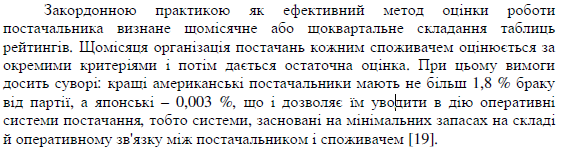 Приклад вирішення практичного завдання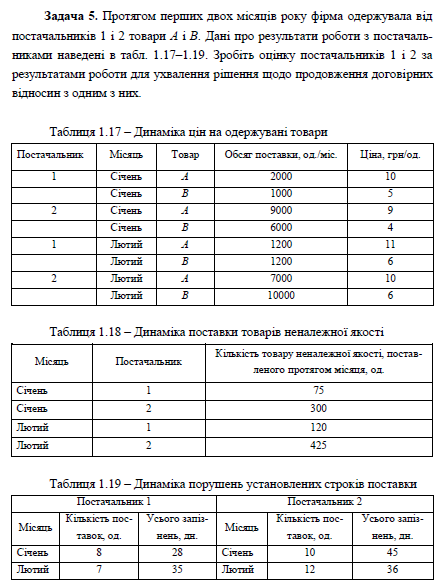 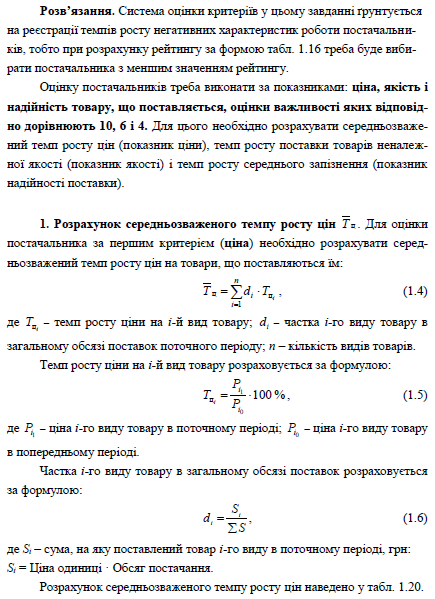 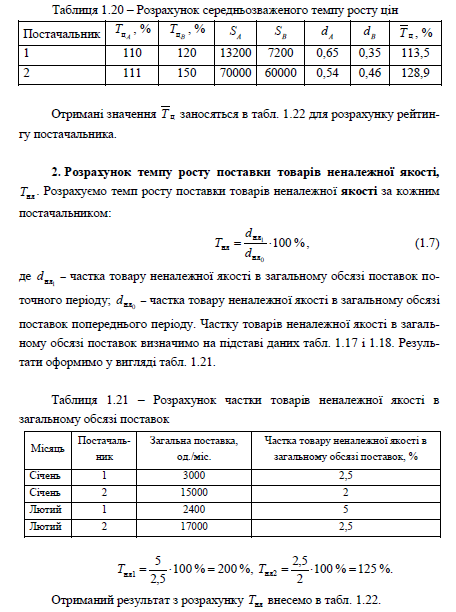 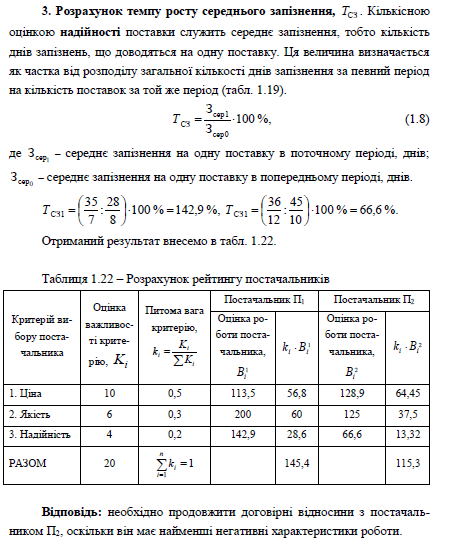 Виконати задачу (допуск до іспиту)Задача 1. Вибір постачальникаПротягом перших двох кварталів року фірма отримувала продукцію від постачальників — фармацевтичного об’єднання “Вітас” та акціонерного товариства “Галичфарм”. Необхідно розрахувати рейтинг постачальників за показниками середньозваженого темпу підвищення/зниження цін, частки товарів неналежної якості та середнього запізнення на одну поставку. Динаміку цін на продукцію постачальників, а також якості та надійності продукції наведено в таблиці 1 та 2 для самостійної роботи за варіантами.Таблиця 1Індивідуальні завдання для вирішення задачі 1 за варіантамиТаблиця 2Індивідуальні завдання для вирішення задачі 1 за варіантамиМетодичні вказівки:Для прийняття рішення про продовження договору з одним з постачальників необхідно розрахувати їх рейтинги за ціною, якістю та надійністю постачання. При цьому слід зважати на те, що товари А і В не потребують безперервного поповнення. При розрахунку рейтингу постачальника прийняти таке ранжування значущості показників: Ціна 0,4Якість товару 0,35Надійність постачання 0,25Підсумковий розрахунок рейтингу постачальника оформлюють у вигляді табл. 5.1. Розрахунок середньозваженого темпу підвищення/зниження цін (показник ціни). Для оцінювання постачальника за першим критерієм (ціною) слід розрахувати середньозважений темп підвищення/зниження цін (Тц) на товари, які він постачає. Розрахунок середньозваженого темпу підвищення/зниження цін оформлюють у вигляді табл. 3.Таблиця 3Розрахунок середньозваженого темпу підвищення/зниження ціни2. Розрахунок частки товарів неналежної якості. Для оцінки постачальників за другим показником (якість товару, що постачається) розраховують частку товарів неналежної якості в загальному обсязі поставок. Результати заносять у табл. 4. Таблиця 4Розрахунок частки товарів неналежної якостів загальному обсязі поставокДля розрахунку рейтингу необхідно визначити темп підвищення/зниження якості (Тя) за кожним постачальником.3. Розрахунок середнього запізнення на одну поставку (надійність поставки Пн).Кількісною оцінкою надійності поставки є кількість днів запізнення, що припадають на одну поставку. Надійність поставки визначають як частку від ділення загальної кількості днів запізнення за певний період на кількість поставок за той самий період (вихідні дані беруть з табл. 3, 4). Для розрахунку рейтингу необхідно визначити темп збільшення/зменшення показника надійності (Тн) за кожним постачальником.4. Розрахунок рейтингу постачальників.Для розрахунку рейтингу постачальників необхідно за кожним показником знайти добуток отриманого значення темпу збільшення/зменшення на значущість. Сума добутків за графою 5 табл. 5 дасть рейтинг постачальника 1, за графою 6 — рейтинг постачальника 2.Таблиця 5Розрахунок рейтингу постачальниківакціонерне товариство «Галичфарм»акціонерне товариство «Галичфарм»акціонерне товариство «Галичфарм»акціонерне товариство «Галичфарм»акціонерне товариство «Галичфарм»акціонерне товариство «Галичфарм»акціонерне товариство «Галичфарм»акціонерне товариство «Галичфарм»акціонерне товариство «Галичфарм»акціонерне товариство «Галичфарм»акціонерне товариство «Галичфарм»акціонерне товариство «Галичфарм»акціонерне товариство «Галичфарм»акціонерне товариство «Галичфарм»акціонерне товариство «Галичфарм»ВаріантІ кварталІ кварталІ кварталІ кварталІ кварталІ кварталІ кварталІІ кварталІІ кварталІІ кварталІІ кварталІІ кварталІІ кварталІІ кварталВаріантТовар АТовар АТовар ВТовар ВКількість товаруненалежної якості, од.КількістьпоставокЗагальна кількість запізнень, днівТовар АТовар АТовар ВТовар ВКількість товаруненалежної якості, од.КількістьпоставокЗагальна кількість запізнень, днівВаріантОбсяг поставки за період, од.Ціна заодиницю, грн.Обсяг поставки за період, од.Ціна заодиницю, грн.Кількість товаруненалежної якості, од.КількістьпоставокЗагальна кількість запізнень, днівОбсяг поставки за період, од.Ціна заодиницю, грн.Обсяг поставки за період, од.Ціна заодиницю, грн.Кількість товаруненалежної якості, од.КількістьпоставокЗагальна кількість запізнень, днів1352,3214020523902,70110193562273,409010,51047603,1080117233322,78110407510702,5090335784295,3012052624605,50100553345303,90130411075604,10110408686252,4510030889502,7080326467314,0213530,2424704,30120292898292,4018050973602,20260487579343,8014075744704,001107756610263,5519060867503,8017062446фармацевтичне об’єднання «Вітас»фармацевтичне об’єднання «Вітас»фармацевтичне об’єднання «Вітас»фармацевтичне об’єднання «Вітас»фармацевтичне об’єднання «Вітас»фармацевтичне об’єднання «Вітас»фармацевтичне об’єднання «Вітас»фармацевтичне об’єднання «Вітас»фармацевтичне об’єднання «Вітас»фармацевтичне об’єднання «Вітас»фармацевтичне об’єднання «Вітас»фармацевтичне об’єднання «Вітас»фармацевтичне об’єднання «Вітас»фармацевтичне об’єднання «Вітас»фармацевтичне об’єднання «Вітас»ВаріантІ кварталІ кварталІ кварталІ кварталІ кварталІ кварталІ кварталІІ кварталІІ кварталІІ кварталІІ кварталІІ кварталІІ кварталІІ кварталВаріантТовар АТовар АТовар ВТовар ВКількість товаруненалежної якості, од.КількістьпоставокЗагальна кількість запізнень, днівТовар АТовар АТовар ВТовар ВКількість товаруненалежної якості, од.КількістьпоставокЗагальна кількість запізнень, днівВаріантОбсяг поставки за період, од.Ціна заодиницю, грн.Обсяг поставки за період, од.Ціна заодиницю, грн.Кількість товаруненалежної якості, од.КількістьпоставокЗагальна кількість запізнень, днівОбсяг поставки за період, од.Ціна заодиницю, грн.Обсяг поставки за період, од.Ціна заодиницю, грн.Кількість товаруненалежної якості, од.КількістьпоставокЗагальна кількість запізнень, днів1714,45109108252004,008094562564,57111209363004,3070193343724,601253010474004,5060312674334,7012010,24581205,0050101355664,9013820,55691505,2040201012136735,0014110,567101705,1030105237335,0215025,27221804,90100253678615,03160268341905,00110232349454,31170309452004,301403111210394,421804010561104,0015042823ПостачальникSASBdAdBTцАTцВTц12КварталПостачальникЗагальний обсяг поставки за період, од.Частка товарів неналежної якості в загальному обсязі поставок, %І1І2ІІ1ІІ2ПоказникЗначущість показникаОцінка постачальника за показникомОцінка постачальника за показникомДобуток оцінки на значущістьДобуток оцінки на значущість123456ЦінаЯкістьНадійністьРейтинг постачальникаРейтинг постачальникаРейтинг постачальникаРейтинг постачальника